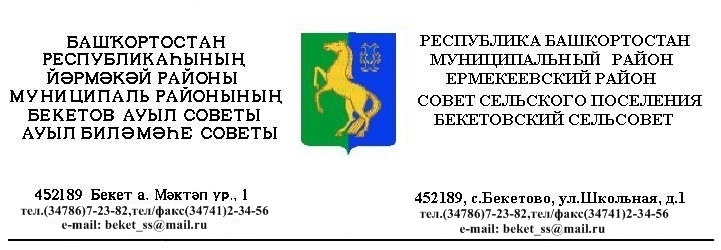     ҠАРАР                                                                                РЕШЕНИЕ     «28 »  июнь  2018 й.                        №  31.10                   «28»  июня  2018 г.      О признании утратившим силу  решение  Совета сельского поселения Бекетовский сельсовет муниципального района Ермекеевский район Республики Башкортостан № 17.8 от 19.10.2011. « Об  утверждении Положения  об организации и осуществлении первичного воинского учета граждан на территории  сельского поселения»      В соответствии Федерального закона  от 6 октября 2003 года № 131 –ФЗ «Об общих принципах организации местного самоуправления  в Российской Федерации», Федерального закона  от 28 марта 1998 года № 53-ФЗ «О воинской обязанности и военной службе», Совет сельского поселения Бекетовский сельсовет муниципального района Ермекеевский район  Республики  Башкортостан РЕШИЛ:1.	О признании утратившим силу  решение  Совета сельского поселения Бекетовский сельсовет муниципального района Ермекеевский район Республики Башкортостан № 17.8 от 19.10.2011. « Об  утверждении Положения  об организации и осуществлении первичного воинского учета граждан на территории  сельского поселения».2.	 Настоящее решение   опубликовать (разместить)   в сети общего доступа «Интернет» на официальном сайте Администрации сельского поселения Бекетовский сельсовет муниципального района Ермекеевский район Республики Башкортостан www.spbeketovo.ru и обнародовать на информационном стенде в здании Администрации сельского поселения Бекетовский сельсовет муниципального района Ермекеевский район Республики Башкортостан.        Глава сельского поселения                                                                                                          Бекетовский   сельсовет                                             З.З.Исламова 